UPOV information databasesDocument prepared by the Office of the UnionDisclaimer:  this document does not represent UPOV policies or guidanceExecutive summary	The purpose of this document is to report on developments concerning the GENIE database and to present proposals to amend UPOV codes.  	This document is presented in two sections.  The first section, “Proposals for amending the UPOV code system and UPOV codes”, presents matters which may require a decision to be taken by the TC.  The second section, “Matters for information”, is provided for the information of the TC but does not require decisions at this stage.	The TC is invited to consider:	(a)	a proposal to revise document UPOV/INF/23 “UPOV Code System” to clarify the maximum number of characters to be used in the appended element to UPOV codes, as set out in paragraphs 10 and 11 of this document;	(b)	inviting the TWA and TWV, at their sessions in 2023, to consider the proposal to create variety groups tor UPOV codes for Beta vulgaris L. ssp. vulgaris, as set out in paragraph 18 of this document, respectively;	(c)	inviting the TWV, at its session in 2023, to consider the proposal to create variety groups for UPOV codes for Brassica oleracea, as set out in paragraph 19 of this document;	(d)	inviting the TWA and TWV, at their sessions in 2023, to consider whether to create variety groups for the UPOV code ZEAAA_MAY_MAY, as set  out in paragraph 21;	(e)	the proposal to delete the UPOV codes HYLOC, HYLOC_COS, HYLOC_GUA, HYLOC_GUN, HYLOC_POL and HYLOC_UND, as set out in paragraph 27 of this document; and	(f)	the proposal to delete the UPOV codes CALAT_CRO, CALAT_LOE, CALAT_LRO, CALAT_ROS and CALAT_WAR, as set out in paragraph 30 of this document.	The TC is invited to note:	(a)	that 131 new UPOV codes were created in 2021 and a total of 9,342 UPOV codes are included in the GENIE database;	(b)	that the TWV, at its fifty-sixth session, agreed that variety groups should be used to replace complex infra-specific botanical names, such as for Beta vulgaris, Brassica oleracea and Cichorium intybus;	(c)	the invitation for  the Netherlands to further develop the proposal to create variety groups for Beta vulgaris, Brassica oleracea and Cichorium intybus to be presented at the fifty-seventh session of the TWV;	(d)	the invitation by the TWV for the Office of the Union to develop proposals for revising the UPOV codes with appended information according to the approach to use variety groups for complex botanical names; 	(e)	that the UPOV code CITRU_AUM will be amended to append information to create groups “1MA” for mandarins and “2OR” for oranges, as set  out in paragraph 41; and	(f)	that, on the basis of the conclusions at the TC, at its fifty-seventh session, the UPOV codes BRASS_OLE_GA, BRASS_OLE_GB, CITRU_AUR, CITRU_CLE, CITRU_MRE, CITRU_CRE, CITRU_INT, CITRU_AUR, CITRU_DAV, CITRU_EXC, CITRU_KER, CITRU_BAL, CITRU_KAR, CITRU_BEN, ZEAAA_MAY_SAC, ZEAAA_MAY_EVE and ZEAAA_MAY_MIC will be deleted, as set  out in paragraphs 40, 42 and 43, on January 1, 2023, and the members of the Union and contributors of data to the PLUTO database will be informed of the changes by means of a Circular in advance.	Matters concerning developments on the PLUTO plant variety database (PLUTO database) are presented in document TC/57/INF/3 “PLUTO Plant Variety Database”.	The structure of this document is as follows:ANNEX	AMENDMENTS TO THE UPOV CODES FOR BETA VULGARIS, BRASSICA OLERACEA, CITRUS AND ZEA MAYS AS AGREED AT THE TECHNICAL COMMITTEE, AT ITS FIFTY-SEVENTH SESSION 	The following abbreviations are used in this document:CAJ:  		Administrative and Legal Committee GRIN:	Germplasm Resources Information Network	TC:  		Technical Committee 	TWA:	Technical Working Party for Agricultural Crops	TWC:	Technical Working Party on Automation and Computer Programs	TWF: 	Technical Working Party for Fruit Crops	TWM:	Technical Working Party for Testing Methods and Techniques	TWO:	Technical Working Party for Ornamental Plants and Forest Trees	TWP(s):	Technical Working Party(ies)	TWV:	Technical Working Party for VegetablesProposals for amending the UPOV code system and UPOV codes UPOV Code System	The guide to the UPOV code system (document UPOV/INF/23 “UPOV Code System”) was adopted by the Council on September 21, 2021, and is available on the UPOV website at  https://www.upov.int/genie/resources/pdfs/upov_code_system_en.pdf (see document C/55/12 “Outcome of consideration of documents by correspondence”, paragraph 32).Proposals for the revision of document UPOV/INF/23 “Guide to the UPOV code system”Maximum number of characters in the appended element to UPOV codes	The TC, at its fifty-seventh session, considered a proposal to clarify the maximum number of characters to be used in the appended element to UPOV codes, as set out in document UPOV/INF/23 “UPOV Code System”, and agreed to request the Office of the Union to develop a proposal for consideration by the TWPs and the TC, at their sessions in 2022 (see document TC/57/25 “Report”, paragraph 35).	At their sessions in 2022, the TWV, TWA, TWO, TWF and TWM considered a proposal developed by the Office of the Union and agreed to revise document UPOV/INF/23 “Guide to the UPOV Code System” as follows (see documents TWV/56/22 “Report”, paragraph 7; TWA/51/11 “Report”, paragraph 23; TWO/54/6 “Report”, paragraph 22; TWF/53/14 “Report”, paragraph 7; and TWM/1/26 “Report”, paragraph 7) (deletions indicated with highlighting and strikethrough; additions indicated with highlighting and underline):“5	UPOV CODE:  APPENDED INFORMATION“5.1	Appended element construction“5.1.1.	Where required, an element may be appended to a UPOV code to provide information on the variety group, variety type and/or denomination class.  “The appended element to UPOV codes is identifiable though the following naming convention:“A digit (number from 1 to 9) prefix identifies the new appended element.  “Different digits or letters could, if appropriate, indicate different categories of information.  “The appended element should contain a maximum of six digits or letters in total (e.g. ‘1AC2TG’)“This element may be appended to any UPOV code, regardless of plant taxa (genera, species or subspecies levels).  Examples:“UPOV code for genus Abies:	ABIES “UPOV code with appended element: 	ABIES_1234 1AC2TG“UPOV code for species Abies sibirica: 	ABIES_SIB“UPOV code with appended element: 	ABIES_SIB_1234 1AC2TG“UPOV code for sub-species Abies sibirica subsp. semenovii:	ABIES_SIB_SEM“UPOV code with appended element: 	ABIES_SIB_SEM_1234 1AC2TG”Correction of cross-references to document UPOV/EXN/DEN	Cross-references to document UPOV/INF/12 “Explanatory Notes to Variety Denominations under the UPOV Convention” should be corrected and replaced by UPOV/EXN/DEN in paragraphs 4.2 and 4.3 of document UPOV/INF/23, as follows: “4.2	Inter-generic and inter-specific hybrids4.2.6 In the case of UPOV codes for hybrid genera and species, the UPOV code will not distinguish between two hybrids produced using the same parents. A UPOV code is created for the first hybrid notified to UPOV in accordance with the procedure set out in paragraphs 2.2.3 to 2.2.5 4.2.3 to 4.2.5. However, if a subsequent request is received for a hybrid involving the same genera/species in a different combination, the Principal Botanical Name will be amended to indicate that the UPOV code covers all combinations involving the same genera/species.” “4.3	Introduction of New UPOV Codes / Amendments to UPOV Codes“(d) In general, amendments to UPOV codes will not be made as a result of taxonomic developments unless these result in a change to the genus classification of a species. The “Explanatory notes on variety denominations under the UPOV Convention” (document UPOV/INF/12 UPOV/EXN/DEN) contain UPOV variety denomination classes; for genera and species not covered by the List of Classes in Annex I to document UPOV/INF/12 UPOV/EXN/DEN, the general rule (“one genus / one class”) is that a genus is considered to be a class (see document UPOV/INF/12 UPOV/EXN/DEN, Section 2.5.2 4.5.2 and its Annex I). […]”Proposals for amending UPOV codes Replacing complex botanical nomenclature by variety groupsBackground	The TC, at its fifty-seventh session, agreed to amend the UPOV codes for Beta vulgaris, Brassica oleracea, Citrus and Zea mays, as reproduced in the Annex to this document (see document TC/57/25 “Report”, paragraphs 69 to 80).	The TWV, at its fifty-sixth session, received presentations on “Use of Variety Groups in the UPOV system for Brassica oleracea and other vegetable crops” and “UPOV codes for Cichorium intybus” from an expert from the Netherlands.  A copy of the presentations is provided in documents TWV/56/13 and TWV/56/15, respectively (see document TWV56/22 “Report”, paragraphs 26 to 30).	The TWV, at its fifty-sixth session, agreed that variety groups should be used to replace complex infra-specific botanical names, such as for B. vulgaris, B. oleracea and C. intybus.  The TWV agreed to invite the Netherlands to further develop the proposal to create variety groups for B. vulgaris, B. oleracea and C. intybus, to be presented at the fifty-seventh session of the TWV.	The TWV, at its fifty-sixth session, agreed to invite the Office of the Union to develop proposals for revising the UPOV codes with appended information according to the approach to use variety groups for complex botanical names, to be presented at the fifty-seventh session of the TWV.	The TWV, at its fifty-sixth session, recalled that, at its fifty-fourth session, it had noted that approximately 1,200 varieties with UPOV code CICHO_INT in the PLUTO database could not be allocated with certainty to any variety group.  The TWV agreed to invite contributors to the PLUTO database to further precise whether the varieties belonged to the groups “forage-”, “industrial-”, “leaf-” or “witloof-chicory”.Proposal	Following the proposal by the TWV to replace complex infra-specific botanical names by variety groups, the TC may wish to consider revising its decision, at the fifty-seventh session, to append information to the UPOV codes for Beta vulgaris, Brassica oleracea and Citrus and Zea mays. UPOV codes for Beta vulgaris	It is proposed that the TC consider inviting the TWA and TWV, at their sessions in 2023, to consider the following proposal to create variety groups to the UPOV codes for Beta vulgaris L. ssp. vulgaris, and consider whether to delete the UPOV code BETAA_VUL_GV to avoid the situation where a variety cannot be allocated with certainty to any variety group.UPOV codes for Brassica oleracea	It is proposed that the TC consider inviting the TWV, at its session in 2023, to consider the following proposal to create variety groups for the UPOV code Brassica oleracea var. capitata L..  UPOV codes for Zea mays 	The TC, at its fifty-seventh session, agreed to append information to the UPOV code ZEAAA_MAY_MAY to establish variety groupsas follows: 	The TC may wish to consider whether to invite the TWA and TWV, at their sessions in 2023, to consider whether to create variety groups for the UPOV code ZEAAA_MAY_MAY replacing infra-specific botanical names, as follows:Proposed amendments considered by the TWF and TWO in 2022	The following section present proposals for amendments to UPOV codes considered by the TWF and TWO at their session in 2022.	Section 4.3 (d) of the “Guide to the UPOV Code System” provides the following:“Amendments to UPOV codes will be handled by the same procedure as the introduction of new UPOV codes […]. However, in addition, all members of the Union and contributors of data to the Plant Variety Database will be informed of any amendments”.	On the basis of the conclusions at the TC on the matters presented in the following sections, members of the Union and contributors of data to the PLUTO database will be informed of the changes and the date of the changes by means of a Circular in advance. Contributors of data to the PLUTO database will be requested to use the amended UPOV codes when submitting their plant variety data to the Office of the Union.UPOV code for Hylocereus species	The Office of the Union was informed of the reclassification of certain Hylocereus species to Selenicereus species.	The current entries in the GENIE database for certain Hylocereus species, the taxa in GRIN and the numbers of entries in the PLUTO database, are as follows:	At their sessions in 2022, the TWO and TWF agreed to delete the UPOV Codes HYLOC, HYLOC_COS, HYLOC_GUA, HYLOC_GUN, HYLOC_POL and HYLOC_UND, as indicated below.  The genus and species Hylocereus, H. costaricensis, H. guatemalensis, hybrids between H. guatemalensis and H. undatus, H. polyrhizus, and H. undatus would be covered as synonym of Selenicereus,  S. guatemalensis, Hybrids between S. guatemalensis and S. undatus, S. monacanthus, and S. undatus under new UPOV codes SELEN, SELEN_COS, SELEN_GUA, SELEN_GUN, SELEN_POL and SELEN_UND, respectively, which the Office of the Union would create (see document TWO/54/6 “Report”, paragraph 45).UPOV code for Calathea species	The Office of the Union was informed of the reclassification of certain Calathea species to Goeppertia species.	The current entries in the GENIE database for certain Calathea species, the taxa in GRIN and the numbers of entries in the PLUTO database, are as follows:	At its session in 2022, the TWO agreed to delete the UPOV Codes CALAT_CRO, CALAT_LOE, CALAT_LRO, CALAT_ROS and CALAT_WAR, as indicated below. The species Calathea crocata, Calathea loeseneri, Calathea loeseneri, x Calathea roseopicta, Calathea roseopicta, and Calathea warscewiczii would be covered as synonym of Goeppertia, Goeppertia, Goeppertia loeseneri × Goeppertia roseopicta, Goeppertia roseopicta, and Goeppertia warscewiczii under new UPOV codes GOEPP_CRO, GOEPP_LOE, GOEPP_LRO, GOEPP_ROS and GOEPP_WAR, respectively, which the office of the union would create (see documents TWO/54/6 “Report”, paragraph 46 and TWF/53/14 “Report”, paragraph 35).	The TC is invited to consider:	(a)	a proposal to revise document UPOV/INF/23 “UPOV Code System” ” to clarify the maximum number of characters to be used in the appended element to UPOV codes, as set out in paragraphs 10 and 11 of this document;	(b)	inviting the TWA and TWV, at their sessions in 2023, to consider the proposal to create variety groups tor UPOV codes for Beta vulgaris L. ssp. vulgaris, as set out in paragraph 18 of this document, respectively;	(c)	inviting the TWV, at its session in 2023, to consider the proposal to create variety groups for UPOV codes for Brassica oleracea, as set out in paragraph 19 of this document;	(d)	inviting the TWA and TWV, at their sessions in 2023, to consider whether to create variety groups for the UPOV code ZEAAA_MAY_MAY, as set  out in paragraph 21; 		(e)	the proposal to delete the UPOV codes HYLOC, HYLOC_COS, HYLOC_GUA, HYLOC_GUN, HYLOC_POL and HYLOC_UND, as set out in paragraph 27 of this document; and	(f)	the proposal to delete the UPOV codes CALAT_CRO, CALAT_LOE, CALAT_LRO, CALAT_ROS and CALAT_WAR, as set out in paragraph 30 of this document. Matters for informationGENIE databaseBackground	The GENIE database (http://www.upov.int/genie/en/) has been developed to provide online information on the status of protection, cooperation in examination, experience in DUS testing and existence of UPOV Test Guidelines for different GENera and specIEs (hence GENIE).  The GENIE database is used to generate the relevant Council and TC documents concerning that information.	The GENIE database is the repository of the UPOV codes and provides information concerning the principal and alternative botanical names and common names of plant taxa.UPOV code developments 	In 2021, 131 new UPOV codes were created.  The total number of UPOV codes in the GENIE database as of December 31, 2021 was 9,342.* 	including changes to UPOV codes resulting from the amendment of the “Guide to the UPOV Code System” concerning hybrids (see document TC/49/6).TWP checking 	Section 3.3 of the “Guide to the UPOV Code System” provides the following:“Amendments to UPOV codes will be handled by the same procedure as the introduction of new UPOV codes […]. However, in addition, all members of the Union and contributors of data to the Plant Variety Database will be informed of any amendments”.	In accordance with the procedure set out in Section 3.3 of the Guide to the UPOV Code System, the Office of the Union prepared tables of UPOV code additions and amendments, for checking by the relevant authorities, for each of the Technical Working Party (TWP) sessions in 2022.	Experts of the Technical Working Party for Vegetables (TWV), Technical Working Party for Ornamental Plants and Forest Trees (TWO), Technical Working Party for Agricultural Crops (TWA) and Technical Working Party for Fruit Crops (TWF) have been invited to check the amendments, new UPOV codes or information, and UPOV codes used in the PLUTO database for the first time, as reproduced in Annex IV to document TWP/6/4 “UPOV information databases” and submit comments to the Office of the Union by December 31, 2022. Proposals for amending UPOV codes Replacing complex botanical nomenclature by variety groups	Section 4.3 (d) of the “Guide to the UPOV Code System” provides the following:“Amendments to UPOV codes will be handled by the same procedure as the introduction of new UPOV codes […]. However, in addition, all members of the Union and contributors of data to the Plant Variety Database will be informed of any amendments”.	On the basis of the conclusions at the TC on the matters presented in the following sections, members of the Union and contributors of data to the PLUTO database will be informed of the changes and the date of the changes by means of a Circular in advance. Contributors of data to the PLUTO database will be requested to use the amended UPOV codes when submitting their plant variety data to the Office of the Union.UPOV codes for Brassica oleracea	On the basis of the conclusions at the TC, the UPOV codes BRASS_OLE_GA and BRASS_OLE_GB will be deleted on January 1, 2023.  UPOV codes for Citrus	On the basis of the conclusions at the TC, the UPOV code CITRU_AUM will be amended to append information to create groups “1MA” for mandarins and “2OR” for oranges, as following, on January 1, 2023. 	The UPOV codes CITRU_CLE, CITRU_MRE, CITRU_CRE, CITRU_INT, CITRU_AUR, CITRU_DAV, CITRU_EXC, CITRU_KER, CITRU_BAL and CITRU_KAR and CITRU_BEN will be deleted on the said date.  UPOV codes for Zea mays 	On the basis of the conclusions at the TC, the UPOV code ZEAAA_MAY_SAC, ZEAAA_MAY_EVE and ZEAAA_MAY_MIC will be deleted, on January 1, 2023.  	The TC is invited to note: 	(a)	that 131 new UPOV codes were created in 2021 and a total of 9,342 UPOV codes are included in the GENIE database;	(b)	 that the TWV, at its fifty-sixth session, agreed that variety groups should be used to replace complex infra-specific botanical names, such as for Beta vulgaris, Brassica oleracea and Cichorium intybus;	(c)	the invitation for  the Netherlands to further develop the proposal to create variety groups for Beta vulgaris, Brassica oleracea and Cichorium intybus to be presented at the fifty-seventh session of the TWV;	(d)	the invitation by the TWV for the Office of the Union to develop proposals for revising the UPOV codes with appended information according to the approach to use variety groups for complex botanical names;	(e)	that the UPOV code CITRU_AUM will be amended to append information to create groups “1MA” for mandarins and “2OR” for oranges, as set  out in paragraph 41; and	(f)	that, on the basis of the conclusions at the TC, at its fifty-seventh session, the UPOV codes BRASS_OLE_GA, BRASS_OLE_GB, CITRU_AUR, CITRU_CLE, CITRU_MRE, CITRU_CRE, CITRU_INT, CITRU_AUR, CITRU_DAV, CITRU_EXC, CITRU_KER, CITRU_BAL, CITRU_KAR, CITRU_BEN, ZEAAA_MAY_SAC, ZEAAA_MAY_EVE and ZEAAA_MAY_MIC will be deleted, as set  out in paragraphs 40, 42 and 43, on January 1, 2023, and the members of the Union and contributors of data to the PLUTO database will be informed of the changes by means of a Circular in advance.[Annex follows]AMENDMENTS TO THE UPOV CODES FOR BETA VULGARIS, BRASSICA OLERACEA, CITRUS AND ZEA MAYS AS AGREED AT THE TECHNICAL COMMITTEE, AT ITS FIFTY-SEVENTH SESSIONThe following amendments to UPOV codes were agreed by the TC at its fifty-seventh session (see document TC/57/25 “Report”, paragraphs 69 to 80).The TC noted that members of the Union and contributors of data to the PLUTO database would be informed of the changes to UPOV codes and the date of the changes by means of a circular in advance.UPOV codes for Beta vulgarisThe TC, at its fifty-seventh session, agreed to amend the UPOV codes for Beta vulgaris L. subsp. vulgaris, as reproduced in Appendix I to this Annex.The TC agreed to append information to UPOV codes for Beta vulgaris L. subsp. vulgaris to establish the following groups: (i)	Fodder beet group: Class 2.1 (“21FB”),  (ii)	Sugar beet group: Class 2.1 (“21SB”),  (iii)	Beetroot group: Class 2.2 (“22BR”),  (iv)	Leaf beet group: Class 2.2 (“22LB”).The TC agreed that information on denomination classes in document UPOV/EXN/DEN “Explanatory notes on variety denominations under the UPOV Convention” would need to be updated as follows:UPOV codes for Brassica oleracea The TC, at its fifty-seventh session, agreed to amend the botanical names for Brassica oleracea in accordance with GRIN, with the consequent changes to the UPOV codes in relation to groups, , as reproduced in Appendix II to this Annex.The TC agreed appending information to the UPOV code for Brassica oleracea L. var. capitata L. (BRASS_OLE_GC) to create variety groups or types for White and Red Cabbage, as follows: (i)	White Cabbage: 1W (e.g. BRASS_OLE_GC_1W)(ii)	Red Cabbage: 2R (e.g. BRASS_OLE_GC_2R)UPOV codes for CitrusThe TC, at its fifty-seventh session, agreed to append information to UPOV code CITRU_AUM to create groups “1MA” for mandarins; and “2OR” for oranges.The TC agreed to amend the UPOV code CITRU_AUM, following the reclassification of Citrus clementina hort. ex Tanaka (UPOV code: CITRU_CLE) as a synonym of Citrus aurantium L. (UPOV code: CITRU_AUM), as reproduced in Appendix III to this Annex.The TC agreed with the proposal from the TWF for partial revision of the Test Guidelines for Citrus to move obsolete species from the “principle botanical names” box to the “alternative botanical names”.UPOV codes ZEAAA_MAY_SAC, ZEAAA_MAY_EVE and ZEAAA_MAY_MICThe TC, at its fifty-seventh session, agreed to delete the UPOV Codes ZEAAA_MAY_SAC, ZEAAA_MAY_EVE and ZEAAA_MAY_MIC, that would be covered by the UPOV code ZEAAA_MAY_MAY, as reproduced in Appendix IV to this Annex.The TC agreed to append information on variety types or groups to the UPOV code ZEAAA_MAY_MAY to establish the following variety types or groups: (i)	Corn; Maize:  “1MA”,(ii)	Sweet Corn:  “2SW”,  (iii)	Popcorn:  	“3PO”.[Appendix I follows]amendments to the upov codes for beta vulgaris subsp. vulgarisAgreed by the Technical Committee, at its fifty-seventh session[Appendix II follows]AMENDMENTS TO THE UPOV CODES FOR BRASSICA OLERACEAAgreed by the Technical Committee, at its fifty-seventh session [Appendix III follows]AMENDMENTS TO UPOV codes for citrusAgreed by the Technical Committee, at its fifty-seventh session[Appendix IV follows] AMENDMENTS TO UPOV codes for citrusAgreed by the Technical Committee, at its fifty-seventh session [End of Appendix IV and of document]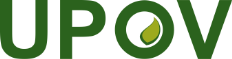 EInternational Union for the Protection of New Varieties of PlantsTechnical CommitteeFifty-Eighth Session
Geneva, October 24 and 25, 2022TC/58/10.Original:  EnglishDate:  October 12, 2022Denomination classBotanical namesCurrent UPOV codeUPOV Codes with appended informationProposed UPOV code with group informationClass 2.1Beta vulgaris L. subsp. vulgaris (Fodder beet Group) (synonym to Beta vulgaris L. subsp. vulgaris var. alba DC.)BETAA_VUL_GVABETAA_VUL_VUL _21FBBETAA_VUL_GVAClass 2.1Beta vulgaris L. subsp. vulgaris (Sugar beet Group) (synonym to Beta vulgaris L. subsp. vulgaris var. saccharifera Alef.)BETAA_VUL_GVSBETAA_VUL_VUL_21SBBETAA_VUL_GVSClass 2.2Beta vulgaris L. subsp. vulgaris (Beetroot Group) (synonym to Beta vulgaris L. subsp. vulgaris var. conditiva Alef.)BETAA_VUL_GVCBETAA_VUL_VUL_22BRBETAA_VUL_GVCClass 2.2Beta vulgaris L. subsp. vulgaris (Leaf beet Group) (synonym to Beta vulgaris L. subsp. vulgaris var. flavescens DC. f. crispa)BETAA_VUL_GVFBETAA_VUL_VUL_22LBBETAA_VUL_GVFClass 2.3Beta other than classes 2.1 and 2.2.BETAA; BETAA_VUL; BETAA_VUL_GVBETAA; BETAA_VUL; Botanical namesCurrent UPOV codeUPOV Codes with appended informationProposed UPOV code with group informationBrassica oleracea L. var. capitata L. (White Cabbage Groups) (synonym to Brassica oleracea L. f. alba DC.)BRASS_OLE_GCABRASS_OLE_GC_1W BRASS_OLE_GCABrassica oleracea L. var. capitata L. (Red Cabbage Group)(synonym to Brassica oleracea L. var. rubra L.)BRASS_OLE_GCRBRASS_OLE_GC_2R BRASS_OLE_GCRPrincipal botanical nameOther botanical name(s)Variety groupsUPOV code  with appended informationZea mays L. subsp. maysZea mays var ceratina L.; Zea mays var. indentata (Sturtev.) L. H. Bailey; Zea mays var. indurata (Sturtev.) L. H. Bailey;Zea mays var. saccharata (Sturtev.) L. H. Bailey; Zea mays L. saccharata Koern.;Zea mays L. var. everta (Praecox) Sturt.;Zea mays L. convar. microsperma Koern.Corn; Maize:  “1MA”ZEAAA_MAY_MAY_1MAZea mays L. subsp. maysZea mays var ceratina L.; Zea mays var. indentata (Sturtev.) L. H. Bailey; Zea mays var. indurata (Sturtev.) L. H. Bailey;Zea mays var. saccharata (Sturtev.) L. H. Bailey; Zea mays L. saccharata Koern.;Zea mays L. var. everta (Praecox) Sturt.;Zea mays L. convar. microsperma Koern.Sweet Corn:  “2SW”  ZEAAA_MAY_MAY_1SWZea mays L. subsp. maysZea mays var ceratina L.; Zea mays var. indentata (Sturtev.) L. H. Bailey; Zea mays var. indurata (Sturtev.) L. H. Bailey;Zea mays var. saccharata (Sturtev.) L. H. Bailey; Zea mays L. saccharata Koern.;Zea mays L. var. everta (Praecox) Sturt.;Zea mays L. convar. microsperma Koern.Popcorn:  “3PO”ZEAAA_MAY_MAY_3POPrincipal botanical nameOther botanical name(s)Variety groupsProposed UPOV code with group informationZea mays L. subsp. maysZea mays var ceratina L.; Zea mays var. indentata (Sturtev.) L. H. Bailey; Zea mays var. indurata (Sturtev.) L. H. Bailey;Zea mays var. saccharata (Sturtev.) L. H. Bailey; Zea mays L. saccharata Koern.;Zea mays L. var. everta (Praecox) Sturt.;Zea mays L. convar. microsperma Koern.Corn; Maize:  “1MA”ZEAAA_MAY_GMAZea mays L. subsp. maysZea mays var ceratina L.; Zea mays var. indentata (Sturtev.) L. H. Bailey; Zea mays var. indurata (Sturtev.) L. H. Bailey;Zea mays var. saccharata (Sturtev.) L. H. Bailey; Zea mays L. saccharata Koern.;Zea mays L. var. everta (Praecox) Sturt.;Zea mays L. convar. microsperma Koern.Sweet Corn:  “2SW”  ZEAAA_MAY_GSWZea mays L. subsp. maysZea mays var ceratina L.; Zea mays var. indentata (Sturtev.) L. H. Bailey; Zea mays var. indurata (Sturtev.) L. H. Bailey;Zea mays var. saccharata (Sturtev.) L. H. Bailey; Zea mays L. saccharata Koern.;Zea mays L. var. everta (Praecox) Sturt.;Zea mays L. convar. microsperma Koern.Popcorn:  “3PO”ZEAAA_MAY_GPOUPOV codePrincipal botanical name in GENIEBotanical name(s)in GRINCommon name(s)in GENIENumber of entries in PLUTOHYLOCHylocereus (A. Berger) Britton & Rosen.a.Asian bleeding-heart; Bleeding-heart0HYLOC_COSHylocereus costaricensis (F. A. C. Weber) Britton & Rosen.a.0HYLOC_GUAHylocereus guatemalensis (Eichlam) Britton & Rosen.a.0HYLOC_GUNhybrids between Hylocereus guatemalensis (Eichlam) Britton & Rose and Hylocereus undatus (Haw.) Britton et Rosen.a.1HYLOC_POLHylocereus polyrhizus (F. A. C. Weber) Britton & Rosen.a.pitahaya0HYLOC_UNDHylocereus undatus (Haw.) Britton & RoseCereus undatus Haw.belle-of-the-night; dragon-fruit; moonlight cactus; night-blooming cereus; queen-of-the-night; red pitaya; strawberry-pear23CurrentCurrentCurrentProposalProposalProposalUPOV codePrincipal botanical nameOther botanical name(s)UPOV codePrincipal botanical nameOther botanical name(s)HYLOCHylocereus (A. Berger) Britton & Rosen.a.SELENSelenicereus (A. Berger) Britton & RoseHylocereus (A. Berger) Britton & RoseHYLOC_COSHylocereus costaricensis (F. A. C. Weber) Britton & Rosen.a.SELEN_COSSelenicereus costaricensis (F. A. C. Weber) S. Arias & N. KorotkovaHylocereus costaricensis (F. A. C. Weber) Britton & RoseHYLOC_GUAHylocereus guatemalensis (Eichlam) Britton & Rosen.a.SELEN_GUASelenicereus guatemalensis (Eichlam ex Weing.) D. R. HuntHylocereus guatemalensis (Eichlam) Britton & RoseHYLOC_GUNhybrids between Hylocereus guatemalensis (Eichlam) Britton & Rose and Hylocereus undatus (Haw.) Britton et Rosen.a.SELEN_GUNHybrids between Selenicereus guatemalensis (Eichlam) Britton & Rose and Selenicereus undatus (Haw.) Britton et Rosehybrids between Hylocereus guatemalensis (Eichlam) Britton & Rose and Hylocereus undatus (Haw.) Britton et RoseHYLOC_POLHylocereus polyrhizus (F. A. C. Weber) Britton & Rosen.a.SELEN_POLSelenicereus monacanthus (Lem.) D. R. HuntHylocereus polyrhizus (F. A. C. Weber) Britton & RoseHYLOC_UNDHylocereus undatus (Haw.) Britton & RoseCereus undatus Haw.SELEN_UNDSelenicereus undatus (Haw.) D. R. HuntCereus undatus Haw.UPOV codePrincipal botanical name in GENIEBotanical name(s)in GRINCommon name(s)in GENIENumber of entries in PLUTOCALATCalathea G.F.W. Mey.n.a.n.a.65CALAT_CRO Calathea crocata E. Morren & Joriss.Goeppertia crocata (É. Morren & Joriss.) Borchs. & S. Suárezn.a.8CALAT_ECUCalathea ecuadoriana H. A. Kenn.n.a.n.a.1CALAT_LIECalathea lietzei E. Morrenn.a.n.a.7CALAT_LOECalathea loeseneri J. F. Macbr.n.a.n.a.0CALAT_LROCalathea loeseneri J. F. Macbr. X Calathea roseopicta (Linden) Regeln.a.n.a.5CALAT_ROSCalathea roseopicta (Linden) RegelGoeppertia roseopicta (Linden) Borchs. & S. Su rezn.a.22CALAT_WARCalathea warscewiczii (Klotzsch) Körn.Calathea warscewiczii (Mathieu ex Planch.) Körn.n.a.3CurrentCurrentCurrentProposalProposalProposalUPOV codePrincipal botanical nameOther botanical name(s)UPOV codePrincipal botanical nameOther botanical name(s)CALAT_CRO Calathea crocata E. Morren & Joriss.Goeppertia crocata (É. Morren & Joriss.) Borchs. & S. SuárezGOEPP_CROGoeppertia crocata (É. Morren & Joriss.) Borchs. & S. SuárezCalathea crocata É. Morren & Joriss.CALAT_LOECalathea loeseneri J. F. Macbr.n.a.GOEPP_LOEGoeppertia loeseneri (J. F. Macbr.) Borchs. & S. SuárezCalathea loeseneri J. F. Macbr.CALAT_LROCalathea loeseneri J. F. Macbr. X Calathea roseopicta (Linden) Regeln.a.GOEPP_LROGoeppertia loeseneri (J. F. Macbr.) Borchs. & S. Suárez × Goeppertia roseopicta (Linden) Borchs. & S. Suárezn.a. CALAT_ROSCalathea roseopicta (Linden) RegelGoeppertia roseopicta (Linden) Borchs. & S. Su rezGOEPP_ROSGoeppertia roseopicta (Linden) Borchs. & S. SuárezCalathea roseopicta (Linden) RegelCALAT_WARCalathea warscewiczii (Klotzsch) Körn.Calathea warscewiczii (Mathieu ex Planch.) Körn.GOEPP_WARGoeppertia warscewiczii (L. Mathieu ex Planch.) Borchs. & S. SuárezCalathea warscewiczii (L. Mathieu ex Planch.) Planch. & Linden YearYearYearYearYearYearYearYearYearYearYear20112012201320142015201620172018201920202021New UPOV codes173212209577188173440242243177131Amendments12547*3711161534435Total UPOV Codes6,8517,0617,2517,8087,9928,1498,5898,8449,0779,2139,342Old Old Old Old Old NewNewNewEntries in PLUTOTGUPOV CodePrincipal botanical nameOther botanical name(s)UPOV CodePrincipal botanical nameOther botanical name(s)	10TG/202CITRU_AUMCitrus aurantium L.n.a.CITRU_AUM_1MACITRU_AUM_2ORCitrus ×aurantium L.Citrus amara Link; Citrus bigarradia Loisel.; Citrus intermedia hort. ex Tanaka; Citrus taitensis Risso; Citrus vulgaris Risso; Citrus ×aurantium subsp. aurantium L.; Citrus ×aurantium subsp. jambiri Engl.; Citrus ×aurantium subsp. keonla Engl.; Citrus ×aurantium subsp. suntara Engl.; Citrus ×aurantium var. aurantium L.; Citrus ×aurantium var. citrina Lush.; Citrus ×bigarradia var. volkameriana Risso; Citrus ×clementina hort. ex Tanaka; Citrus ×crenatifolia Lush.; Citrus reticulata × C. maxima	115TG/201CITRU_CLECitrus clementina hort. ex Tanakan.a.CITRU_AUM_1MACITRU_AUM_2ORCitrus ×aurantium L.Citrus amara Link; Citrus bigarradia Loisel.; Citrus intermedia hort. ex Tanaka; Citrus taitensis Risso; Citrus vulgaris Risso; Citrus ×aurantium subsp. aurantium L.; Citrus ×aurantium subsp. jambiri Engl.; Citrus ×aurantium subsp. keonla Engl.; Citrus ×aurantium subsp. suntara Engl.; Citrus ×aurantium var. aurantium L.; Citrus ×aurantium var. citrina Lush.; Citrus ×bigarradia var. volkameriana Risso; Citrus ×clementina hort. ex Tanaka; Citrus ×crenatifolia Lush.; Citrus reticulata × C. maxima	1/CITRU_MRECitrus maxima X Citrus reticulatan.a.CITRU_AUM_1MACITRU_AUM_2ORCitrus ×aurantium L.Citrus amara Link; Citrus bigarradia Loisel.; Citrus intermedia hort. ex Tanaka; Citrus taitensis Risso; Citrus vulgaris Risso; Citrus ×aurantium subsp. aurantium L.; Citrus ×aurantium subsp. jambiri Engl.; Citrus ×aurantium subsp. keonla Engl.; Citrus ×aurantium subsp. suntara Engl.; Citrus ×aurantium var. aurantium L.; Citrus ×aurantium var. citrina Lush.; Citrus ×bigarradia var. volkameriana Risso; Citrus ×clementina hort. ex Tanaka; Citrus ×crenatifolia Lush.; Citrus reticulata × C. maxima	0TG/201CITRU_CRECitrus crenatifolia Lush.n.a.CITRU_AUM_1MACITRU_AUM_2ORCitrus ×aurantium L.Citrus amara Link; Citrus bigarradia Loisel.; Citrus intermedia hort. ex Tanaka; Citrus taitensis Risso; Citrus vulgaris Risso; Citrus ×aurantium subsp. aurantium L.; Citrus ×aurantium subsp. jambiri Engl.; Citrus ×aurantium subsp. keonla Engl.; Citrus ×aurantium subsp. suntara Engl.; Citrus ×aurantium var. aurantium L.; Citrus ×aurantium var. citrina Lush.; Citrus ×bigarradia var. volkameriana Risso; Citrus ×clementina hort. ex Tanaka; Citrus ×crenatifolia Lush.; Citrus reticulata × C. maxima	0TG/204CITRU_INTCitrus intermedia hort. ex Tanakan.a.CITRU_AUM_1MACITRU_AUM_2ORCitrus ×aurantium L.Citrus amara Link; Citrus bigarradia Loisel.; Citrus intermedia hort. ex Tanaka; Citrus taitensis Risso; Citrus vulgaris Risso; Citrus ×aurantium subsp. aurantium L.; Citrus ×aurantium subsp. jambiri Engl.; Citrus ×aurantium subsp. keonla Engl.; Citrus ×aurantium subsp. suntara Engl.; Citrus ×aurantium var. aurantium L.; Citrus ×aurantium var. citrina Lush.; Citrus ×bigarradia var. volkameriana Risso; Citrus ×clementina hort. ex Tanaka; Citrus ×crenatifolia Lush.; Citrus reticulata × C. maximaBotanical namesUPOV codesClass 2.1B. vulgaris L. ssp. vulgaris (synonym to B. vulgaris L. var. alba DC.),  B. vulgaris L. ssp. vulgaris (synonym to B. vulgaris L. var. altissima)BETAA_VUL_VUL_21FB; BETAA_VUL_VUL_21SBClass 2.2Beta vulgaris ssp. vulgaris var. conditiva Alef. (synonym to B. vulgaris L. var. rubra L.), B. vulgaris L. var. cicla L., B. vulgaris L. ssp. vulgaris var. vulgarisBETAA_VUL_VUL_22BR; BETAA_VUL_VUL_22LBClass 2.3Beta other than classes 2.1 and 2.2.other than classes 2.1
and 2.2OldOldOldOldOldNewNewNewEntries in PLUTOTGUPOV CodePrincipal botanical nameOther botanical name(s)UPOV CodePrincipal botanical nameOther botanical name(s)5/BETAA_VUL_GVBeta vulgaris L. subsp. vulgarisn.a.BETAA_VUL_VULBeta vulgaris L. subsp. vulgarisBeta altissima Steud.; Beta brasiliensis hort. ex Voss, nom. inval.; Beta chilensis hort.; Beta cicla (L.) L.;  vulgaris f. rhodopleura (Alef.) Helm;  vulgaris f. vulgaris L.;  vulgaris subsp. cicla (L.) Schübl. & G. Martens; Beta vulgaris subvar. flavescens DC.; Beta vulgaris var. altissima Döll; Beta vulgaris var. cicla L.; Beta vulgaris var. conditiva Alef.; Beta vulgaris var. flavescens (DC.) Mansf.; Beta vulgaris var. rapacea W. D. J. Koch; Beta vulgaris var. rubra DC.; Beta vulgaris var. saccharifera Alef.; Beta vulgaris var. vulgaris L.; Beta vulgaris var.-gr. crassa Alef.1298TG/150BETAA_VUL_GVABeta vulgaris L. ssp. vulgaris var. alba DC.Beta vulgaris L. ssp. vulgaris var. crassa Alef.; Beta vulgaris L. ssp. vulgaris var. crassa Mansf.; Beta vulgaris L. ssp. vulgaris var. rapacea K. KochBETAA_VUL_VULBeta vulgaris L. subsp. vulgarisBeta altissima Steud.; Beta brasiliensis hort. ex Voss, nom. inval.; Beta chilensis hort.; Beta cicla (L.) L.;  vulgaris f. rhodopleura (Alef.) Helm;  vulgaris f. vulgaris L.;  vulgaris subsp. cicla (L.) Schübl. & G. Martens; Beta vulgaris subvar. flavescens DC.; Beta vulgaris var. altissima Döll; Beta vulgaris var. cicla L.; Beta vulgaris var. conditiva Alef.; Beta vulgaris var. flavescens (DC.) Mansf.; Beta vulgaris var. rapacea W. D. J. Koch; Beta vulgaris var. rubra DC.; Beta vulgaris var. saccharifera Alef.; Beta vulgaris var. vulgaris L.; Beta vulgaris var.-gr. crassa Alef.811TG/60BETAA_VUL_GVCBeta vulgaris L. ssp. vulgaris var. conditiva Alef.Beta vulgaris L. ssp. vulgaris var. esculenta L.; Beta vulgaris L. ssp. vulgaris var. hortensisBETAA_VUL_VULBeta vulgaris L. subsp. vulgarisBeta altissima Steud.; Beta brasiliensis hort. ex Voss, nom. inval.; Beta chilensis hort.; Beta cicla (L.) L.;  vulgaris f. rhodopleura (Alef.) Helm;  vulgaris f. vulgaris L.;  vulgaris subsp. cicla (L.) Schübl. & G. Martens; Beta vulgaris subvar. flavescens DC.; Beta vulgaris var. altissima Döll; Beta vulgaris var. cicla L.; Beta vulgaris var. conditiva Alef.; Beta vulgaris var. flavescens (DC.) Mansf.; Beta vulgaris var. rapacea W. D. J. Koch; Beta vulgaris var. rubra DC.; Beta vulgaris var. saccharifera Alef.; Beta vulgaris var. vulgaris L.; Beta vulgaris var.-gr. crassa Alef.195TG/106BETAA_VUL_GVFBeta vulgaris L. ssp. vulgaris var. flavescens DC.Beta vulgaris L. ssp. vulgaris var. cicla (L.) Ulrich; Beta vulgaris L. ssp. vulgaris var. vulgarisBETAA_VUL_VULBeta vulgaris L. subsp. vulgarisBeta altissima Steud.; Beta brasiliensis hort. ex Voss, nom. inval.; Beta chilensis hort.; Beta cicla (L.) L.;  vulgaris f. rhodopleura (Alef.) Helm;  vulgaris f. vulgaris L.;  vulgaris subsp. cicla (L.) Schübl. & G. Martens; Beta vulgaris subvar. flavescens DC.; Beta vulgaris var. altissima Döll; Beta vulgaris var. cicla L.; Beta vulgaris var. conditiva Alef.; Beta vulgaris var. flavescens (DC.) Mansf.; Beta vulgaris var. rapacea W. D. J. Koch; Beta vulgaris var. rubra DC.; Beta vulgaris var. saccharifera Alef.; Beta vulgaris var. vulgaris L.; Beta vulgaris var.-gr. crassa Alef.21799/BETAA_VUL_GVSBeta vulgaris L. ssp. vulgaris var. saccharifera Alef.Beta vulgaris L. ssp. vulgaris var. altissima DoellBETAA_VUL_VULBeta vulgaris L. subsp. vulgarisBeta altissima Steud.; Beta brasiliensis hort. ex Voss, nom. inval.; Beta chilensis hort.; Beta cicla (L.) L.;  vulgaris f. rhodopleura (Alef.) Helm;  vulgaris f. vulgaris L.;  vulgaris subsp. cicla (L.) Schübl. & G. Martens; Beta vulgaris subvar. flavescens DC.; Beta vulgaris var. altissima Döll; Beta vulgaris var. cicla L.; Beta vulgaris var. conditiva Alef.; Beta vulgaris var. flavescens (DC.) Mansf.; Beta vulgaris var. rapacea W. D. J. Koch; Beta vulgaris var. rubra DC.; Beta vulgaris var. saccharifera Alef.; Beta vulgaris var. vulgaris L.; Beta vulgaris var.-gr. crassa Alef.Old Old Old NewNewNewEntries in PLUTOUPOV codePrincipal botanical nameOther botanical name(s)UPOV codePrincipal botanical nameOther botanical name(s)148BRASS_OLEBrassica oleracea L.n.a.BRASS_OLEBrassica oleracea L. Brassica oleracea L. convar. acephala (DC.) Alef.;Brassica oleracea L. convar. botrytis (L.) Alef. 239BRASS_OLE_GABrassica oleracea L. convar. acephala (DC.) Alef.n.a.[to delete]n.a.n.a.21BRASS_OLE_GAMBrassica oleracea L. convar. acephala (DC.) Alef. var. medullosa Thell.Brassica oleracea L. var. medullosa Thell.BRASS_OLE_GAMBrassica oleracea L. var. medullosa Thell.Brassica oleracea L. convar. acephala (DC.) Alef. var. medullosa Thell.318BRASS_OLE_GASBrassica oleracea L. convar. acephala (DC.) Alef. var. sabellica L.Brassica oleracea L. var. sabellica L.BRASS_OLE_GASBrassica oleracea L. var. sabellica L.Brassica oleracea L. convar. acephala (DC.) Alef. var. sabellica L.132BRASS_OLE_GAVBrassica oleracea L. convar. acephala (DC.) Alef. var. viridis L.Brassica oleracea L. var. viridis L.BRASS_OLE_GAVBrassica oleracea L. var. viridis L.Brassica oleracea L. convar. acephala (DC.) Alef. var. viridis L.392BRASS_OLE_GBBrassica oleracea L. convar. botrytis (L.) Alef.n.a.[to delete]n.a.n.a.5,689BRASS_OLE_GBBBrassica oleracea L. convar. botrytis (L.) Alef. var. botrytisBrassica cauliflora lizgBRASS_OLE_GBBBrassica oleracea L. var. botrytis L.Brassica oleracea L. convar. botrytis (L.) Alef. var. botrytis;Brassica cauliflora lizg458BRASS_OLE_GCBrassica oleracea L. convar. capitata (L.) Alef.Brassica oleracea L. var. capitata L.BRASS_OLE_GCBrassica oleracea L. var. capitata L.Brassica oleracea L. convar. capitata (L.) Alef.;Brassica oleracea L. convar. capitata (L.) Alef. var. capitata (L.) Alef.; Brassica oleracea L. convar. capitata (L.) Alef. var. alba DC.;Brassica oleracea L. convar. capitata (L.) Alef. var. capitata L. f. alba DC.Brassica oleracea L. convar. capitata (L.) Alef. var. rubra (L.) Thell.;Brassica oleracea L. convar. capitata (L.) Alef. var. capitata L. f. rubra (L.) Thell.;Brassica oleracea L. convar. capitata (L.) Alef. var. alba DC. x Brassica oleracea L. convar. capitata (L.) Alef. var. rubra (L.) Thell6,241BRASS_OLE_GCABrassica oleracea L. convar. capitata (L.) Alef. var. alba DC.Brassica oleracea L. convar. capitata (L.) Alef. var. capitata L. f. alba DC.[to delete]n.a.n.a.975BRASS_OLE_GCRBrassica oleracea L. convar. capitata (L.) Alef. var. rubra (L.) ThellBrassica oleracea L. convar. capitata (L.) Alef. var. capitata L. f. rubra (L.) Thell.[to delete]n.a.n.a.1,284BRASS_OLE_GCSBrassica oleracea L. convar. capitata (L.) Alef. var. sabauda L.Brassica oleracea L. convar. capitata (L.) Alef. var. bullata DC.BRASS_OLE_GCSBrassica oleracea L. var. sabauda L.Brassica oleracea L. convar. capitata (L.) Alef. var. sabauda L. ;Brassica oleracea L. convar. capitata (L.) Alef. var. bullata DC.Old Old Old Old Old NewNewNewEntries in PLUTOTGUPOV CodePrincipal botanical nameOther botanical name(s)UPOV CodePrincipal botanical nameOther botanical name(s)	10TG/202CITRU_AUMCitrus aurantium L.n.a.CITRU_AUMCitrus ×aurantium L.Citrus amara Link; Citrus bigarradia Loisel.; Citrus intermedia hort. ex Tanaka; Citrus taitensis Risso; Citrus vulgaris Risso; Citrus ×aurantium subsp. aurantium L.; Citrus ×aurantium subsp. jambiri Engl.; Citrus ×aurantium subsp. keonla Engl.; Citrus ×aurantium subsp. suntara Engl.; Citrus ×aurantium var. aurantium L.; Citrus ×aurantium var. citrina Lush.; Citrus ×bigarradia var. volkameriana Risso; Citrus ×clementina hort. ex Tanaka; Citrus ×crenatifolia Lush.; Citrus reticulata × C. maxima	115TG/201CITRU_CLECitrus clementina hort. ex Tanakan.a.CITRU_AUMCitrus ×aurantium L.Citrus amara Link; Citrus bigarradia Loisel.; Citrus intermedia hort. ex Tanaka; Citrus taitensis Risso; Citrus vulgaris Risso; Citrus ×aurantium subsp. aurantium L.; Citrus ×aurantium subsp. jambiri Engl.; Citrus ×aurantium subsp. keonla Engl.; Citrus ×aurantium subsp. suntara Engl.; Citrus ×aurantium var. aurantium L.; Citrus ×aurantium var. citrina Lush.; Citrus ×bigarradia var. volkameriana Risso; Citrus ×clementina hort. ex Tanaka; Citrus ×crenatifolia Lush.; Citrus reticulata × C. maxima	1/CITRU_MRECitrus maxima X Citrus reticulatan.a.CITRU_AUMCitrus ×aurantium L.Citrus amara Link; Citrus bigarradia Loisel.; Citrus intermedia hort. ex Tanaka; Citrus taitensis Risso; Citrus vulgaris Risso; Citrus ×aurantium subsp. aurantium L.; Citrus ×aurantium subsp. jambiri Engl.; Citrus ×aurantium subsp. keonla Engl.; Citrus ×aurantium subsp. suntara Engl.; Citrus ×aurantium var. aurantium L.; Citrus ×aurantium var. citrina Lush.; Citrus ×bigarradia var. volkameriana Risso; Citrus ×clementina hort. ex Tanaka; Citrus ×crenatifolia Lush.; Citrus reticulata × C. maxima	0TG/201CITRU_CRECitrus crenatifolia Lush.n.a.CITRU_AUMCitrus ×aurantium L.Citrus amara Link; Citrus bigarradia Loisel.; Citrus intermedia hort. ex Tanaka; Citrus taitensis Risso; Citrus vulgaris Risso; Citrus ×aurantium subsp. aurantium L.; Citrus ×aurantium subsp. jambiri Engl.; Citrus ×aurantium subsp. keonla Engl.; Citrus ×aurantium subsp. suntara Engl.; Citrus ×aurantium var. aurantium L.; Citrus ×aurantium var. citrina Lush.; Citrus ×bigarradia var. volkameriana Risso; Citrus ×clementina hort. ex Tanaka; Citrus ×crenatifolia Lush.; Citrus reticulata × C. maxima	0TG/204CITRU_INTCitrus intermedia hort. ex Tanakan.a.CITRU_AUMCitrus ×aurantium L.Citrus amara Link; Citrus bigarradia Loisel.; Citrus intermedia hort. ex Tanaka; Citrus taitensis Risso; Citrus vulgaris Risso; Citrus ×aurantium subsp. aurantium L.; Citrus ×aurantium subsp. jambiri Engl.; Citrus ×aurantium subsp. keonla Engl.; Citrus ×aurantium subsp. suntara Engl.; Citrus ×aurantium var. aurantium L.; Citrus ×aurantium var. citrina Lush.; Citrus ×bigarradia var. volkameriana Risso; Citrus ×clementina hort. ex Tanaka; Citrus ×crenatifolia Lush.; Citrus reticulata × C. maxima	12TG/203CITRU_AURCitrus aurantiifolia (Christm.) SwingleCitrus ×javanica BlumeCITRU_AURCitrus ×aurantiifolia (Christm.) SwingleCitrus acida Roxb.; Citrus acida var. acida Roxb.; Citrus aurata Risso; Citrus excelsa var. davaoensis Wester; Citrus grandis Hassk.; Citrus grandis var. grandis Hassk.; Citrus grandis var. oblonga Hassk.; Citrus grandis var. sphaerocarpos Hassk.; Citrus hystrix subsp. acida (Roxb.) Engl.; Citrus lima Lunan; Citrus limetta var. aromatica Wester; Citrus limonellus Hassk.; Citrus limonellus var. limonellus Hassk.; Citrus limonellus var. oxycarpus Hassk.; Citrus medica var. acida (Roxb.) Hook. f.; Citrus ×aurantiifolia var. aurantiifolia (Christm.) Swingle; Citrus ×davaoensis (Wester) Tanaka; Citrus ×excelsa Wester; Citrus ×javanica Blume; Limonia aurantiifolia Christm., Citrus medica × C. micrantha	0TG/203CITRU_AUACitrus aurata Risson.a.CITRU_AURCitrus ×aurantiifolia (Christm.) SwingleCitrus acida Roxb.; Citrus acida var. acida Roxb.; Citrus aurata Risso; Citrus excelsa var. davaoensis Wester; Citrus grandis Hassk.; Citrus grandis var. grandis Hassk.; Citrus grandis var. oblonga Hassk.; Citrus grandis var. sphaerocarpos Hassk.; Citrus hystrix subsp. acida (Roxb.) Engl.; Citrus lima Lunan; Citrus limetta var. aromatica Wester; Citrus limonellus Hassk.; Citrus limonellus var. limonellus Hassk.; Citrus limonellus var. oxycarpus Hassk.; Citrus medica var. acida (Roxb.) Hook. f.; Citrus ×aurantiifolia var. aurantiifolia (Christm.) Swingle; Citrus ×davaoensis (Wester) Tanaka; Citrus ×excelsa Wester; Citrus ×javanica Blume; Limonia aurantiifolia Christm., Citrus medica × C. micrantha	0TG/203CITRU_DAVCitrus davaoensis (Wester) Tanakan.a.CITRU_AURCitrus ×aurantiifolia (Christm.) SwingleCitrus acida Roxb.; Citrus acida var. acida Roxb.; Citrus aurata Risso; Citrus excelsa var. davaoensis Wester; Citrus grandis Hassk.; Citrus grandis var. grandis Hassk.; Citrus grandis var. oblonga Hassk.; Citrus grandis var. sphaerocarpos Hassk.; Citrus hystrix subsp. acida (Roxb.) Engl.; Citrus lima Lunan; Citrus limetta var. aromatica Wester; Citrus limonellus Hassk.; Citrus limonellus var. limonellus Hassk.; Citrus limonellus var. oxycarpus Hassk.; Citrus medica var. acida (Roxb.) Hook. f.; Citrus ×aurantiifolia var. aurantiifolia (Christm.) Swingle; Citrus ×davaoensis (Wester) Tanaka; Citrus ×excelsa Wester; Citrus ×javanica Blume; Limonia aurantiifolia Christm., Citrus medica × C. micrantha	0TG/203CITRU_EXCCitrus excelsa Western.a.CITRU_AURCitrus ×aurantiifolia (Christm.) SwingleCitrus acida Roxb.; Citrus acida var. acida Roxb.; Citrus aurata Risso; Citrus excelsa var. davaoensis Wester; Citrus grandis Hassk.; Citrus grandis var. grandis Hassk.; Citrus grandis var. oblonga Hassk.; Citrus grandis var. sphaerocarpos Hassk.; Citrus hystrix subsp. acida (Roxb.) Engl.; Citrus lima Lunan; Citrus limetta var. aromatica Wester; Citrus limonellus Hassk.; Citrus limonellus var. limonellus Hassk.; Citrus limonellus var. oxycarpus Hassk.; Citrus medica var. acida (Roxb.) Hook. f.; Citrus ×aurantiifolia var. aurantiifolia (Christm.) Swingle; Citrus ×davaoensis (Wester) Tanaka; Citrus ×excelsa Wester; Citrus ×javanica Blume; Limonia aurantiifolia Christm., Citrus medica × C. micrantha	0/CITRU_HYSCitrus hystrix DC.n.a.CITRU_HYSCitrus hystrix DC.Citrus auraria Michel; Citrus balincolong (Tanaka) Tanaka; Citrus boholensis (Wester) Tanaka; Citrus celebica Koord.; Citrus celebica var. celebica Koord.; Citrus combara Raf.; Citrus echinata St.-Lag.; Citrus hyalopulpa Tanaka; Citrus hystrix subsp. hystrix DC.; Citrus hystrix var. balincolong Tanaka; Citrus hystrix var. boholensis Wester; Citrus hystrix var. hystrix DC.; Citrus kerrii (Swingle) Tanaka; Citrus latipes Hook. f. & Thomson; Citrus macroptera var. annamensis Tanaka; Citrus macroptera var. kerrii Swingle; Citrus papeda Miq.; Citrus papuana F. M. Bailey; Citrus torosa Blanco; Citrus vitiensis Tanaka; Fortunella sagittifolia K. M. Feng & P. I Mao; Papeda rumphii Hassk.	0TG/203CITRU_KERCitrus kerrii (Swingle) TanakaCitrus hyalopulpa TanakaCITRU_HYSCitrus hystrix DC.Citrus auraria Michel; Citrus balincolong (Tanaka) Tanaka; Citrus boholensis (Wester) Tanaka; Citrus celebica Koord.; Citrus celebica var. celebica Koord.; Citrus combara Raf.; Citrus echinata St.-Lag.; Citrus hyalopulpa Tanaka; Citrus hystrix subsp. hystrix DC.; Citrus hystrix var. balincolong Tanaka; Citrus hystrix var. boholensis Wester; Citrus hystrix var. hystrix DC.; Citrus kerrii (Swingle) Tanaka; Citrus latipes Hook. f. & Thomson; Citrus macroptera var. annamensis Tanaka; Citrus macroptera var. kerrii Swingle; Citrus papeda Miq.; Citrus papuana F. M. Bailey; Citrus torosa Blanco; Citrus vitiensis Tanaka; Fortunella sagittifolia K. M. Feng & P. I Mao; Papeda rumphii Hassk.	149TG/203CITRU_LIMCitrus ×limon (L.) OsbeckCitrus limon (L.) Burm. f.; Citrus medica var. limon L.; Citrus rissoi Risso; Citrus ×limonia Osbeck; Citrus ×mellarosa Risso; Citrus ×volkameriana (Risso) V. Ten. & Pasq.CITRU_LIMCitrus ×limon (L.) OsbeckCitrus balotina Poit. & Turpin;  Citrus bergamota Raf.; Citrus karna Raf.; Citrus limonum Risso; Citrus medica var. limon L.; Citrus rissoi Risso; Citrus ×limon (L.) Burm. f.; Citrus ×limonia Osbeck; Citrus ×mellarosa Risso; Citrus ×volkameriana (Risso) V. Ten. & Pasq.; a hybrid of Citrus × aurantium (C. maxima × C. reticulata) × C. medica	0TG/203CITRU_BALCitrus balotina Poit. & Turpinn.a.CITRU_LIMCitrus ×limon (L.) OsbeckCitrus balotina Poit. & Turpin;  Citrus bergamota Raf.; Citrus karna Raf.; Citrus limonum Risso; Citrus medica var. limon L.; Citrus rissoi Risso; Citrus ×limon (L.) Burm. f.; Citrus ×limonia Osbeck; Citrus ×mellarosa Risso; Citrus ×volkameriana (Risso) V. Ten. & Pasq.; a hybrid of Citrus × aurantium (C. maxima × C. reticulata) × C. medica	0TG/203CITRU_KARCitrus karna Raf.n.a.CITRU_LIMCitrus ×limon (L.) OsbeckCitrus balotina Poit. & Turpin;  Citrus bergamota Raf.; Citrus karna Raf.; Citrus limonum Risso; Citrus medica var. limon L.; Citrus rissoi Risso; Citrus ×limon (L.) Burm. f.; Citrus ×limonia Osbeck; Citrus ×mellarosa Risso; Citrus ×volkameriana (Risso) V. Ten. & Pasq.; a hybrid of Citrus × aurantium (C. maxima × C. reticulata) × C. medica	355TG/201CITRU_RETCitrus reticulata Blancon.a.CITRU_RETCitrus reticulata BlancoCitrus benikoji hort. ex Tanaka; Citrus daoxianensis S. W. He & G. F. Liu; Citrus depressa var. vangasay (Bojer) H. Perrier; Citrus nobilis Andrews; Citrus vangasay Bojer	0TG/201CITRU_BENCitrus benikoji hort. ex Tanakan.a.CITRU_RETCitrus reticulata BlancoCitrus benikoji hort. ex Tanaka; Citrus daoxianensis S. W. He & G. F. Liu; Citrus depressa var. vangasay (Bojer) H. Perrier; Citrus nobilis Andrews; Citrus vangasay BojerEntries in PLUTOCurrentCurrentCurrentProposalProposalProposalEntries in PLUTOUPOV codePrincipal botanical nameOther botanical name(s)UPOV codePrincipal botanical nameOther botanical name(s)1,837ZEAAA_MAY_SACZea mays L. saccharata Koern.n.a.[to delete]n.a.n.a.85ZEAAA_MAY_EVEZea mays L. var. everta (Praecox) Sturt.n.a.[to delete]n.a.n.a.100ZEAAA_MAY_MICZea mays L. convar. microsperma Koern.n.a.[to delete]n.a.n.a.764ZEAAA_MAY_MAY Zea mays L. subsp. maysZea mays var ceratina L.; Zea mays var. indentata (Sturtev.) L. H. Bailey; Zea mays var. indurata (Sturtev.) L. H. Bailey; Zea mays var. saccharata (Sturtev.) L. H. BaileyZEAAA_MAY_MAYZea mays L. subsp. maysZea mays var ceratina L.; Zea mays var. indentata (Sturtev.) L. H. Bailey; Zea mays var. indurata (Sturtev.) L. H. Bailey;Zea mays var. saccharata (Sturtev.) L. H. Bailey; Zea mays L. saccharata Koern.;Zea mays L. var. everta (Praecox) Sturt.;Zea mays L. convar. microsperma Koern.